Лицо, нуждающееся в социальных услугах, предоставляет следующие документы:- паспорт гражданина Российской Федерации или иной документ, удостоверяющий личность;- справку о размере общей площади жилого помещения или технический паспорт жилого помещения (копию с предъявлением оригинала) - в случае выбора места проживания лица, желающего организовать социальную семью, в жилом помещении лица, нуждающегося в социальных услугах;- справку о состоянии здоровья, содержащую информацию о наличии либо отсутствии инфекционных и психических заболеваний, наркомании, токсикомании, алкоголизма;- справку о нуждаемости в постоянном постороннем уходе;- копию справки медико-социальной экспертизы об установлении инвалидности и (при наличии) индивидуальной программы реабилитации (для инвалидов);- согласие на обработку персональных данных.Государственное казенное учреждение социального обслуживания «Среднеахтубинский центр социального обслуживания населения»адрес: р. п. Средняя Ахтуба, ул. Макаренко, 11 «а»проезд: маршрутное такси №103 и №218 до остановки «Улица Садовая»тел: 5 – 40 – 14 5 – 42 – 85 ГКУ СО «Среднеахтубинский центр социального обслуживания населения»«СОЦИАЛЬНАЯ СЕМЬЯ»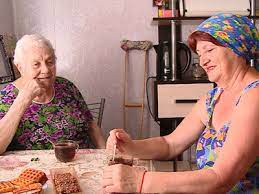 2022 годСоциальная семья для граждан пожилого возраста и инвалидов (далее именуется - социальная семья) - форма оказания социальных услуг, заключающаяся в совместном проживании и ведении общего хозяйства лица, нуждающегося в социальных услугах, и лица, оказывающего социальные услуги.
         Лица, нуждающиеся в социальных услугах, - одинокие или одиноко проживающие дееспособные граждане пожилого возраста (женщины старше 55 лет и мужчины старше 60 лет) и инвалиды, проживающие на территории Волгоградской области и нуждающиеся в постоянном постороннем уходе в связи с частичной или полной утратой возможности самостоятельно удовлетворять свои основные жизненные потребности, не имеющие родственников либо родственники которых не могут обеспечить им помощь или уход по причине продолжительной болезни (более одного месяца), инвалидности, пенсионного возраста, отдаленности проживания от нуждающегося в уходе гражданина, частых или продолжительных командировок, наличия в семье ребенка-инвалида или инвалида I или II группы и другим причинам;Лицо, оказывающее социальные услуги, - совершеннолетний дееспособный гражданин не старше 65 лет на момент создания социальной семьи, постоянно проживающий на территории Волгоградской области, не являющийся близким родственником лицу, нуждающемуся в социальных услугах, взявший на себя обязанность по оказанию социальных услуг гражданам пожилого возраста и инвалидам в социальной семье;Порядок организации социальной семьиОрганизовать социальную семью могут совершеннолетние дееспособные граждане Российской Федерации:- не являющиеся близкими родственниками (родственниками по прямой восходящей и нисходящей линии) - родителями и детьми, дедушкой, бабушкой и внуками, полнородными и неполнородными (имеющими общих отца или мать), братьями и сестрами, усыновителями и усыновленными;Лицо, желающее организовать социальную семью, представляет следующие документы:- паспорт гражданина Российской Федерации или иной документ, удостоверяющий личность (копию с предъявлением оригинала);- справку о размере общей площади жилого помещения или технический паспорт жилого помещения (копию с предъявлением оригинала) - в случае выбора места проживания лица, нуждающегося в социальных услугах, в жилом помещении лица, желающего организовать социальную семью;- справку об отсутствии инфекционных и психических заболеваний, наркомании, токсикомании, алкоголизма;- справку об отсутствии у всех членов его семьи, а также иных лиц, совместно с ним проживающих, в том числе временно отсутствующих, инфекционных и психических заболеваний, наркомании, токсикомании, алкоголизма 
- согласие всех совершеннолетних членов его семьи, совместно с ним проживающих, в том числе временно отсутствующих, на проживание лица, нуждающегося в социальных услугах, в жилом помещении лица, желающего организовать социальную семью;- согласие на обработку персональных данных;Лицу, оказывающему социальные услуги, на основании заключенного договора выплачивается ежемесячное денежное вознаграждение.